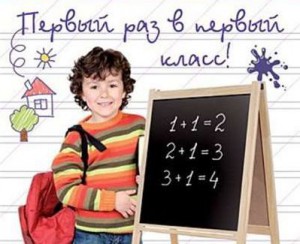 Ваш ребенок первоклассник? Как помочь ребенку быть успешным учеником? Малыш - первоклассник или вскоре станет им? Как организовать своему ребенку безболезненный переход от летних каникул к учебным будням? Как помочь ребенку справиться с трудностями первых дней учебы в школе? Вот простые, но очень действенные советы родителям первоклассников.1.  Будить ребенка нужно спокойно. Посыпаясь, он должен видеть Вашу ласковую улыбку и услышать нежный голос. Не торопите его сутра, не ругайте  и не укоряйте за допущенные ошибки и оплошности,  даже если накануне «его предупреждали», не дергайте ребенка по пустякам. Вы рассчитываете время, необходимое ребенку для сборов в школу, вины ребенка нет.2.  Не отправляйте малыша в школу без завтрака. Во-первых, он должен съесть питательный, полезный, теплый завтрак дома.3.  Не прощайтесь с ребенком, предупреждая: «веди себя хорошо», «смотри, не балуйся», «чтобы сегодня обошелся без плохих оценок»  и так далее. Пожелайте ребенку удачи, найдите пару ласковых слов, поддержите его, приободрите. У малыша впереди трудный трудовой день.4.  Встречая ребенка после школы, не набрасывайтесь сразу: «Что получил?», будьте спокойны и дайте малышу почувствовать, что он дома, дайте ему немного отдохнуть после учебного дня. Если же он жаждет чем-то поделиться с Вами, то не отмахивайтесь, выслушайте его, это не займет очень много времени. Если же первоклассник огорчен, но упорно молчит, не настаивайте, пусть немного успокоится и расскажет все сам.5.  Выслушав все замечания учителя, не спешите устраивать разбор полетов и максимально постарайтесь, чтобы все разговоры с учителем происходили без ребенка.6.  После возвращения из школы не торопите ребенка садиться за уроки, ему нужен отдых в течение 2-3 часов. Хорошо было бы поспать часа полтора, чтобы восстановить силы. Лучше всего делать домашние задания в промежутке с 15 до 17 часов. Позже заниматься просто бесполезно, материал не усваивается.7.  Не заставляйте первоклассника да и более старшего школьника делать уроки в один присест, каждые 15-20 минут занятий нужно делать перерыв 10 минут, можно немного размяться, сделать гимнастику для глаз или пальчиковую гимнастику.8.  Когда ребенок делает уроки, не сидите у него «над душой», дайте возможность быть самостоятельным, но если ваша помощь понадобится, то Вы должны помочь. Наберитесь терпения и спокойно помогите малышу разобраться. Это не значит, что Вы должны сделать что-то за него. Спокойный, уверенный тон, ваша поддержка и похвала очень нужны ребенку. Он должен быть уверен в том, что Вы поможете разобраться во всех проблемах всегда, что он может на Вас рассчитывать.9.  Не акцентируйте внимание ребенка на оценках. Главное не оценки, а знания!10.  В общении с малышом избегайте условий. «Если ты хорошо сделаешь то, я сделаю …». Иногда условия становятся невыполнимыми. Найдите в течение дня хоть полчаса, чтобы пообщаться с ребенком, не отвлекаясь на телефон, телевизор, домашние обязанности и других членов семьи. Пусть он расскажет Вам то, что считает важным, в этот момент важны дела и проблемы малыша, его радости, заботы и неудачи.11.  Очень важный момент! У всех взрослых в семье должна быть одна тактика общения с ребенком! Никогда нельзя обсуждать педагогические разногласия в присутствии ребенка!!! Все обсуждения тактических приемов проводите без него! Не может быть так, что у мамы - это плохо, а у папы – это хорошо! Если у Вас возникают сложности в воспитании, то лучше проконсультироваться с психологом, врачом, учителем. Не считайте, что литература по воспитанию детей – это не для ВАС. Иногда даже те прописные истины, которые Вам давно известны, но изложены на бумаге, открывают глаза на происходящее, на корень проблемы и легко находятся пути ее решения.12.  Не стоит сомневаться в правдивости жалоб ребенка на головную боль, утомляемость, плохое состояние. Чаще всего это абсолютная правда, дети устают, особенно если у них есть трудности в учебе, в отношениях с одноклассниками и учителем.13.  Даже «уже большие» дети нуждаются в материнской ласке. Они любят и сказку перед сном, и песенку, и ласковые поглаживания. Это все помогает снять напряжение, успокаивает, а главное, дает ребенку уверенность в Вашей любви, не зависимо от того, как он себя ведет, как учится и так далее. Старайтесь не напоминать ребенку перед сном о неприятностях прошедшего дня, не обсуждать то, что будет завтра, не выяснять отношения. Завтра наступит новый день, он будет радостным, добрым и более удачным. Именно эта мысль должна быть итогом истекшего дня.14.  Режим дня школьника очень важен для правильной организации его труда и отдыха.  Разумное чередование физической и умственной деятельности, достаточное количество сна, регулярный отдых, желательно на свежем воздухе, способствуют нормальной работе и развитию нервной системы и всех других систем организма малыша и обеспечивают ребенку нормальную работоспособность.  15.  В вечернее время уделите малышу побольше времени. Выслушайте его рассказы, не обязательно это будет отчет о сегодняшнем дне. Он может рассказать о том, что читал, слышал, что его беспокоит. Вы должны выслушать малыша и помочь разобраться в его проблемах. Можете поделиться своими мыслями и наблюдениями, это создаст более доверительную обстановку. Помните, что первоклассник - это Ваш любимый ребенок, который всегда должен знать, что лучшие его друзья – мама и папа! Он всегда может на ВАС рассчитывать, и ВЫ всегда ему поможете, защитите, поймете и поддержите!          Вот такие вот простые, но очень важные советы родителям первоклассников!                              Пусть наши детки всегда будут здоровы и счастливы!